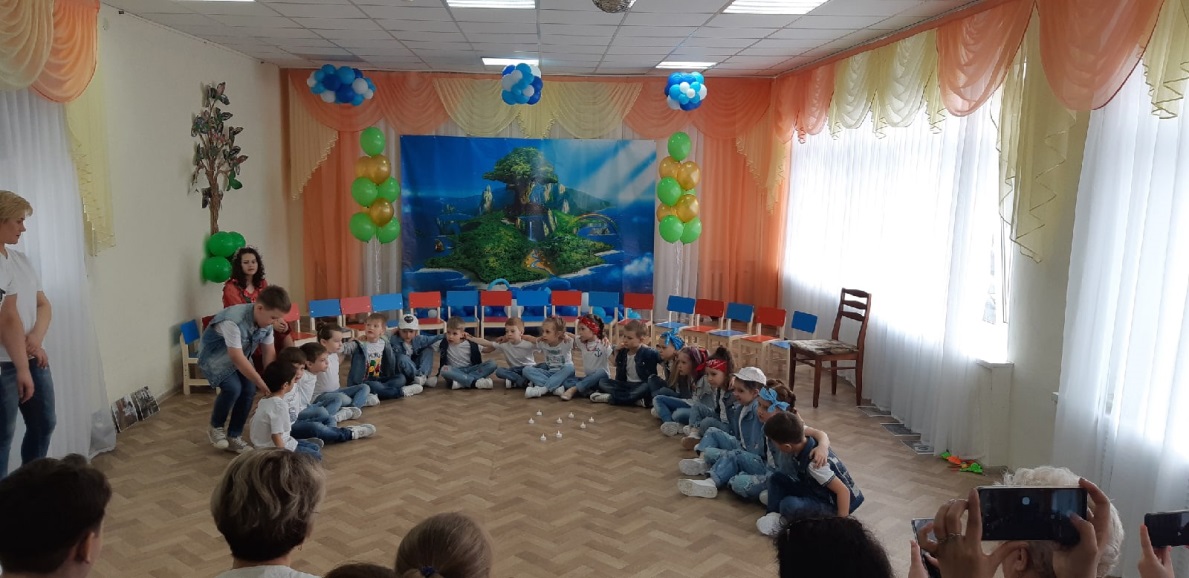 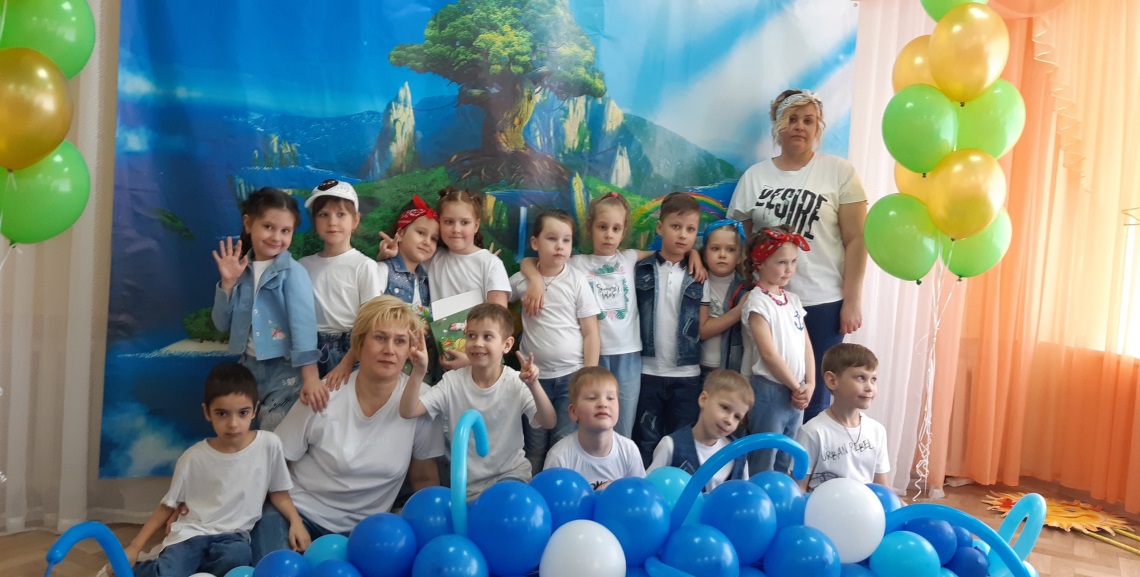 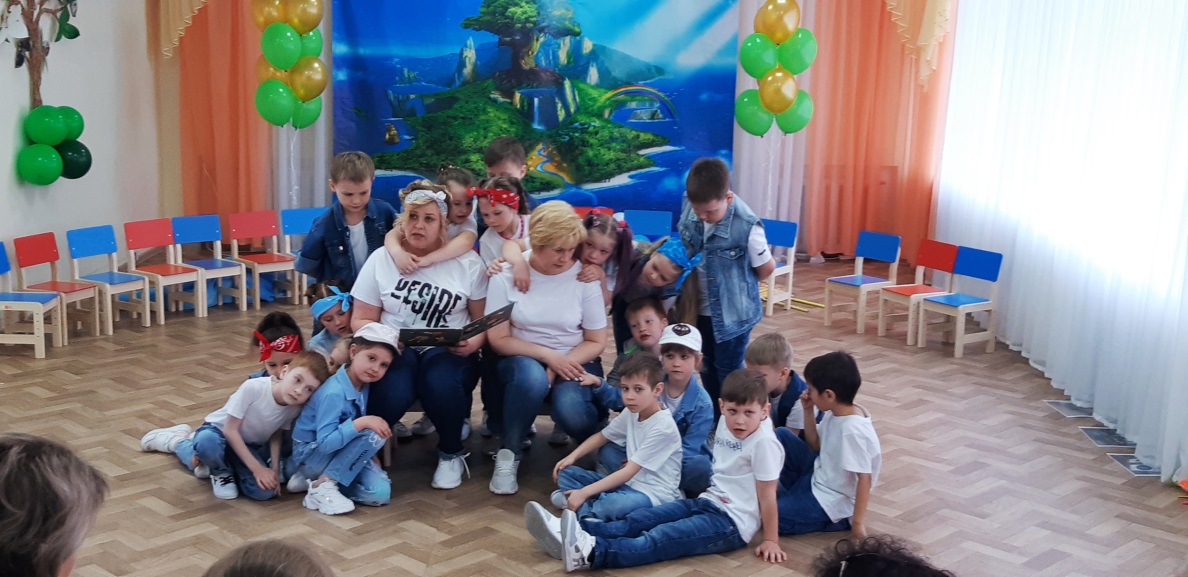 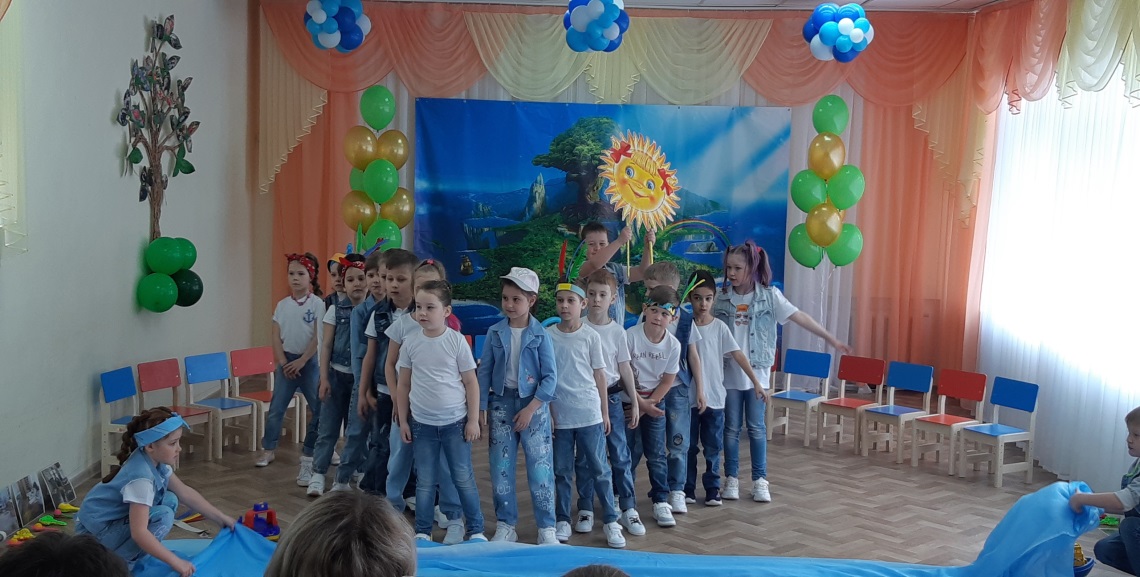 Сегодня мы прощаемсяС любимым детским садомМы выросли, мы выросли,Идти нам в школу надо.